CITY OF ITHACA MURAL STREET ART PROGRAM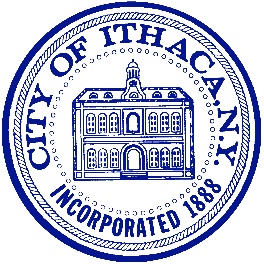 Proposal ApplicationApplicant / Contact Name(s): _____________________________________________________________________________Organization / Institution (if applicable): ____________________________________________ Address: ______________________________________________________________________Phone: Email: __________________________________________________________________Website: ______________________________________________________________________Project Title: ___________________________________________________________________Checklist of items to enclose with application:● Sketch of proposed work● Description of proposed work● List of materials to be used and equipment needed for the project● Budget estimate for project as proposed● Description of community involvement (if applicable)● Artist resume or description of prior art experience● Images featuring at least three previous pieces (of similar scale if possible)Applicant Signature: ________________________________________ Date: ______________Please submit this form and application materials to:City of Ithaca Public Art CommissionDepartment of Planning and DevelopmentCity Hall, 3rd Floor108 East Green StreetIthaca, NY 14850